8 mars, journée internationale des droits de la femme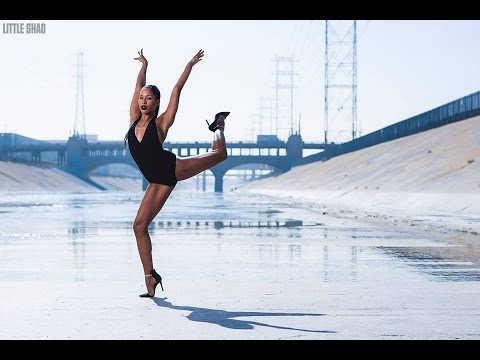 Relie chaque lettre au numéro correspondant :Lucie Décosse……………………………A                                                     1…….……Ancienne Garde des sceauxAmazon tanbou…………………………B                                                    2…..…..…….Danseuse professionnelleMan Sérotte……………………………...C                                                    3.…….…..1ère Député de GuadeloupeMarie-Laure Phinéra-Horth…….…D                                                    4…….……...…..………………UniversitaireMonique Blérald………………………..E                                                    5……….1ère Femme Maire de GuyaneSisley Loubet……………………………..F                                                    6………………………….….………HumoristeViviane Emigré………………………….G                                                    7….…………...Nageuse professionnelleKimberly Ho-tsaï……………………….H                                                   8.Auteure de Gastronomie guyanaiseChristiane Taubira………………….….I                                                    9……………………………………………JudokaMalia Metella……………………………J                                                     10…..Député de la 2èmcirconscriptionCornélie Sellali Bois-Blanc………...K                                                   11………………..Auteure de la vie BidimChantal Berthelot………………………L                                                    12……….……………….Miss France 2017Fabienne Mathurin-Brouard…….M                                                   13………………Groupe musical fémininMarie-George Thébia……………….N                                                    14…….……..Danseuse professionnelleAlicia Aylies………………………………O                                                    15…..……….……………Maire d’IracouboVéronique Jacaria……………………..P                                                    16.….…………….Auteure/CompositeurEugénie Tell……………………………..Q                                                        17………………..………Maire de CayenneSylviane CEDIA………………………….R                                                        18……….………..……1ère Femme DockerRégine HORTH………………………….S                                                         19……..Fondatrice du Buisson ArdentCécile Newton (dit Sina)…………...T                                                       20……………………….Maire de Saint-Elie